Este Formato debe estar acompañado de los requisitos correspondientes a cada uno de los indicadores de la Condición VII. Dichos documentos deben estar titulados, numerados, foliados y seguir las disposiciones contenidas en el Reglamento del procedimiento de licenciamiento institucional, aprobado por Resolución del Consejo Directivo N° 008-2017-SUNEDU/CD del 14 de marzo de 2017; y las “Consideraciones para la presentación de los medios de verificación”. Adicionalmente, la universidad puede presentar cualquier otro documento probatorio (titulado, numerado y foliado) que considere necesario adjuntar respecto al indicador.La solicitud en físico y en formato digital, debe estar separada por marcadores (o archivos separados) que determine el indicador y el requisito al que pertenecen. _____________________________FIRMA DEL REPRESENTANTE LEGALANEXO N° 15SUPERINTENDENCIA NACIONAL DE EDUCACIÓN SUPERIOR UNIVERSITARIA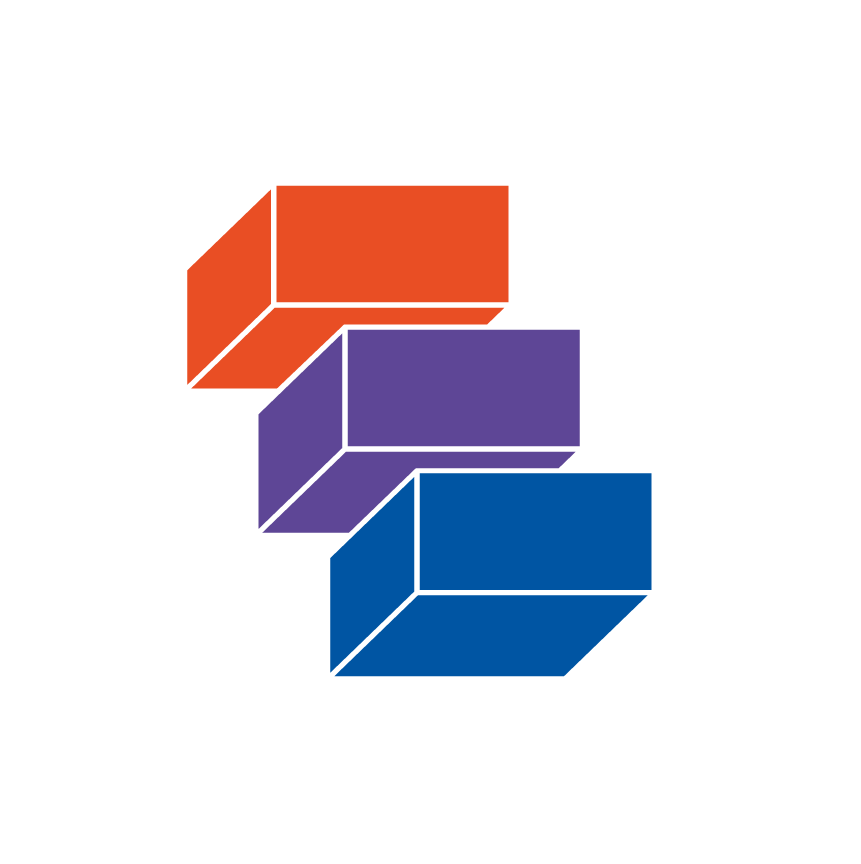 FORMATO DE LICENCIAMIENTO BB7NOMBRE DE LA UNIVERSIDADREPRESENTANTE LEGALCONDICIÓN VIIExistencia de mecanismos de mediación e inserción laboral (bolsa de trabajo u otros).1. INDICADORES INDICADOR 51: Existencia de un área, dirección o jefatura encargada del seguimiento del graduado.INDICADOR 52: Mecanismos de apoyo a la inserción laboral. Mediante Resolución de Consejo Directivo N° 063-2018, se establece que el indicador se verifica en la etapa de verificación presencial.INDICADOR 53: Existencia de convenios con instituciones públicas y/o privadas de prácticas pre profesionales y profesionales.INDICADOR 54: Mecanismos de coordinación y alianzas estratégicas con el sector público y/o privado.INDICADORREQUISITO / NOMBRE DEL REQUISITOUBICACIÓN EN LA SOLICITUD(indicar folios correspondientes)Observaciones adicionales  Indicador 51R1: Indicador 51R2:Indicador 51R3:Indicador 51R4:Indicador 51Otros Indicador 52R1:Indicador 52R2:Indicador 52Otros:Indicador 53R1:Indicador 53Otros:Indicador 54R1:Indicador 54Otros: